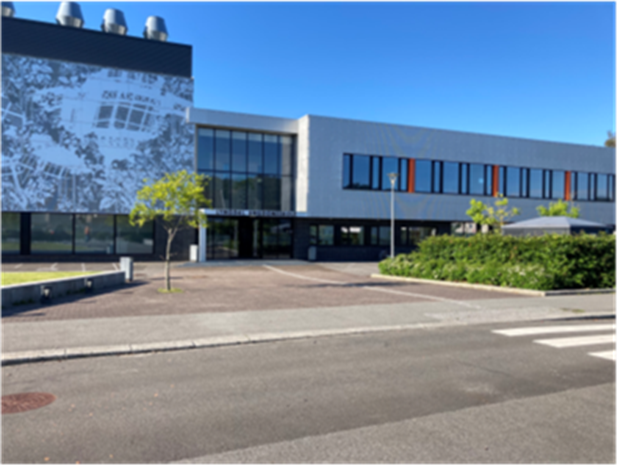 Ordensreglement kommune Lyngdal kommune.Forskrift om reglement for orden og oppførsel i Lyngdal kommune.
Her finner du en detaljert gjennomgang av reglene og det som kan bli konsekvensene dersom reglene brytes. https://www.lyngdal.kommune.no/contentassets/cbd242d65cf04325b3971facc6b9c344/forskrift-til-ordensreglement-for-skolene-i-lyngdal-kommune-vedtatt-29.09.21.pdfOrdensreglement for Lyngdal ungdomsskole, Praktisering av ordensreglementet må være grundig gjennomdrøftet på den enkelte skole og tuftet på kommunens/skolens verdigrunnlag. Det er viktig at elevene opplever at alle ansatte praktiserer ordensreglementet så likt som mulig og ikke som et «straffereglement». Elevene er i en opplæringssituasjon og skal alltid få en god og saklig begrunnelse av den ansatte på overtredelser de har gjort. Elevene skal alltid få uttale seg om hendelsen.

Regler for ordenElevene skalmøte presistfølge skolens regler for melding av fravær møte forberedt til opplæringenha med nødvendig utstyrgjøre arbeid til rett tid og overholde fristerholde orden Regler for oppførselElevene skal vise alminnelig god oppførsel som åvære til stede i opplæringenvære til stede i opplæringen - behandle, også på digitale medier, medelever, ansatte og andre som elevene møter i skolehverdagen med respekt uansett kjønn, etnisitet, religion, livssyn, funksjonsevne, seksuell orientering med merbidra til et godt læringsmiljørette seg etter beskjeder fra skolens ansatteta godt vare på skolens eiendelervise nettvett og følge skolens regler for bruk av mobiltelefoner, datautstyr og digitalt utstyrfølge skolens regler for bruk av hjelpemidler og spesialutstyr
Oppførsel og opptreden som ikke aksepteres:
Å mobbe eller på andre måter krenke andreÅ utøve eller true med fysisk vold Å fuske eller forsøke å fuske Å ha med, bruke eller være påvirket av alkohol, narkotika eller andre rusmidler Å røyke/weipe eller bruke tobakk/snus Å ha med og/eller benytte farlige gjenstander Inndragning av gjenstander
Ulovlige gjenstander skal inndras og overlates til politiet.Gjenstander (eksempel mobiltelefoner) som brukes i strid med  ordensreglementet, kan inndras midlertidig. Det samme gjelder dersom eleven har med seg gjenstander som etter ordensreglement for Lyngdal kommune  ikke aksepteres.Dersom skolen inndrar røyk/tobakk/snus eller alkohol fra umyndige elever, skal disse gjenstandene leveres til foreldrene.
Hva skjer hvis reglene brytes?
AnmerkningSkriftlig advarsel til elevSkriftlig melding til foreldre/foresattePålegg om å utføre oppgaver før eller etter skoletid for å rette opp skader som eleven er ansvarlig forBortvisning Elever i ungdomsskolen kan bortvises i inntil tre dagerMidlertidig eller permanent skolebytteAnmeldelse av straffbare forholdErstatningsansvar
Fysisk refsing og kollektiv avstraffelse er ikke tillatt. Ved manglende overholdelse kan eleven ilegges nye reaksjoner. 
Verdisaker:Vi gjør oppmerksom på at du selv har ansvar for dine private verdisaker når de er tatt med på skolen. Det oppfordres derfor til å legge igjen verdigjenstander hjemme.Vedtatt av SU/SMU 20…… ?

Terje  Litland
rektorHENDELSE			KONSEKVENS / REAKSJONER
På Lyngdal ungdomsskole er vi enige om at brudd på reglementet skal ha følger / konsekvenser, og at vi ønsker å håndtere reglementet mest mulig rettferdig og konsekvent.Revidert ihht «Forskrift om ordensreglement for skolene i Lyngdal kommune»»Lyngdal ungdomsskole, 01.02.22Terje Litland
rektorElev adlyder ikke lærer / andre tilsatteSkolen er helt avhengig av at beskjeder fra lærer blir etterkommet. Er hendelsen alvorlig, eller skjer gjentatte ganger skal hjemmet kontaktes. De foresatte kalles inn til møte med skolens ledelse. Rektor vil avgjøre om hendelsen er så alvorlig at den kvalifiserer til bortvisning.Anmerkning: OppførselElev som forstyrrer opplæringenTilsnakk.  Kontakte kontaktlærer. 
Kontakte administrasjonen  evt.  sosiallærer.  Kontaktlærer vurderer om hjemmet skal kontaktes. Ved gjentakelse skal saken drøftes med undervisningsinspektør eller rektor . Bortvisning kan bli i verk satt. 
Sakens alvor vurderes, og videre saksgang blir gjort administrativt. Anmerkning: Oppførsel Elev som skulkerKontaktlærer gir beskjed til hjemmet. Videre oppfølging gjennom kontaktlærer , sosiallærer / kjernegruppe og helsesykepleierAnmerkning: 1.gang: Orden Gjentakelse: Oppførsel  Elev som røykerForesatte vil bli kontaktet etter første gangs brudd. Kontaktlærer sender brev hjem til de foresatte. Anmerkning: 1.gang: Orden Gjentakelse: Oppførsel  Elev som kommer for sentNoteres som anmerkning.  Elevn må  gis mulighet til å forklare seg. Gjentagende for sent-komming, se kommunalt ordensreglementAnmerkning: OrdenDårlig oppførsel under teater – og kinoforestillinger og øvrige fellessamlinger. Noteres som oppførselsanmerkning. Ved evt. grov / upassende oppførsel, gir kontaktlærer beskjed til hjemmet umiddelbart.Jfr. også pkt. 1Anmerkning: Oppførsel.Elev kan, ved dårlig oppførsel, kan utestengelse fra påfølgende forestilling bli aktuelt.Tyveri, hærverk, skadeverk genereltAlle slike saker meldes til administrasjonen. Sakene behandles administrativt, med informasjon til kontaktlærer. Vanlige reaksjoner er kontakt med hjemmet, reparasjon av skaden, erstatning eller evt. anmeldelse ved grove brudd. Anmerkning: OppførselMistanke om bruk av rusmidlerDersom det foreligger mistanke om at en elev har brukt rusmidler i skoletiden, kontaktes administrasjonen som igjen kontakter de foresatte.Anmerkning: OppførselMobbing / trakasseringKontakt administrasjonen for avtale om strategi i det enkelte tilfelle. (Jfr. «Plan for elevenes skolemiljøet i Lyngdal Oppl.lovens § 9a ) «Varslingsskjema til rektor» skrives. Anmerkning: OppførselTruende / voldelig oppførselDersom en elev opptrer truende eller voldelig, vil han / hun henvises til administrasjonen. Hjemmet kontaktes og de foresatte kalles inn til møte med skolens ledelse. Rektor avgjør om hendelsen kvalifiserer til bortvisning. «Varslingsskjema til rektor « skrives.Anmerkning: OppførselGlemmingNoteres i Ved bekymringsfull gjentakelse bør hjemmet informeres.Anmerkning: Orden Snøballkasting / ”snødøping”Ved brudd på gjeldende regler om sted og begrensninger, meldes dette kontaktlærer, som sender brev / melding til hjemmet. Innesitting i friminutt vurderes. Anmerkning: OppførselElev som er i besittelse av farlige / skadelige gjenstander på skolen.Elev som er i besittelse av farlige / skadelige  gjenstander (som f.eks fyrverkeri, kniver o.l). vil bli bedt om å levere dem fra seg. Administrasjonen kontaktes. Gjenstand(er) utleveres kun til foresatte. Anmerkning: OrdenDersom eleven nekter, se pkt. 1Fusk / plagiatSkolen tolererer ingen former for fusk eller plagiat. Fusk / plagiat gir ikke grunnlag for vurdering / karakter. Eleven har dermed ikke vist måloppnåelse i det emnet som skal vurderes. Faglærer informerer og sender brev til hjemmet om hendelsen. Hendelsen noteres i «Edlevo»Anmerkning: OppførselBrus /godteri– ikke i skoletiden, dersom ikke annet er avtalt. Anmerkning: OrdenBøker som mistes / skades:Erstattes iht bokens alder. F. eks 50 % innen første år, deretter mindre. (Dette må de informeres godt om)
Anmerkning i orden.Filming / fotografering uten         tillatelse fra skolens ansatte:Samtale med eleven og  kontakte foreldre og foresatte.
Ved grove brudd oppfordres foresatte til politianmeldelse.
Anmerkning oppførselForsøpling:  
På- og utenfor skolens område i skoletiden:Ordensanmerkning.
Elevene rydder opp  etter seg.Hjelmbruk I tråd med bestemmelse i Samarbeidsutvalget skal elever benytte hjelm på sykkelturer i skolens regi.Ingen sykling uten hjelm! Anmerking for ikke-bruk av hjelm: 
Ordensanmerkning som for manglende skoleutstyr.Bruk av mobiltelefon.Samarbeidsutvalget har vedtatt at elever  skal legge  mobiltelefonene inn i låsbart «mobilskap»  Skolen har montert mobilskap i hvert klasserom. Konsekvens for misbruk: 
Telefonen inndras og kan hentes etter skoletid av foreldre/foresatte.
Ordensanmerkning ved 1. gangs forseelse. Ved 2. gangs misbruk kontaktes hjemmet av kontaktlærer. 